Рекомендации для родителей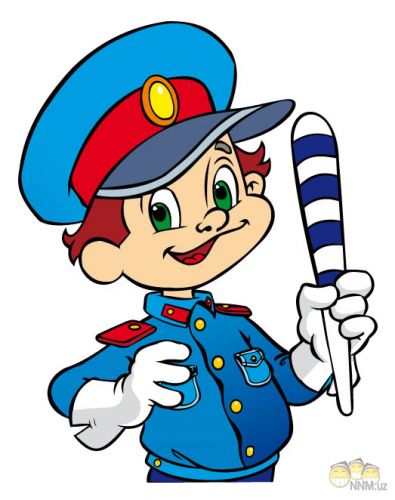 «Безопасность на дороге»Уважаемые мамы и папы!Вы являетесь образцом поведения. Вы – объект любви и подражания для ребенка. Это необходимо помнить всегда  и тем более, когда делаете шаг на проезжую часть дороги вместе с малышом.Чтобы Ваш ребенок не попал в беду, воспитывайте у него уважение  к правилам дорожного движения терпеливо, ежедневно, ненавязчиво.О безопасности ребёнка на улицах Родителям важно помнить, что яркая одежда помогает водителю увидеть ребёнка. И наоборот, малыша трудно заметить, если на нем блёклая одежда. Детям нужно разъяснять, какой опасности они подвергаются, когда их не видно. Чтобы ребёнка легче было увидеть на улице, его надо одевать в одежду неоновых цветов с отражающими полосками или специальными отражателями. Современная детская одежда (куртки, комбинезоны) обычно уже имеет нашивки - отражатели. Многие игрушки, значки, наклейки на детских рюкзаках имеют свойства отражателей. Чем их больше на одежде и вещах ребёнка, тем лучше.Ребенку трудно разглядеть, что делается на улице, если на глаза надвинут капюшон или обзор закрывает зонт.Как подготовить ребёнка к нестандартным ситуациям?Во-первых, разбирать и оценивать множество реальных ситуаций во время прогулок.Во-вторых, воспитывать чувство настороженности в опасных ситуациях и учить контролировать свои эмоции и реакции.В-третьих, учить управлять своим телом, понимать его физические границы и возможности, переносить приобретённый опыт на новые ситуации.Полезно приучать ребёнка проговаривать свои действия, чтобы они становились частью его мышечной памяти и внутренней речи. Объяснять и повторять детям, как они должны вести себя на улице и в транспорте, нужно столько раз и так часто, чтобы дошкольники не только запомнили и осознали алгоритм поведения, но и действовали в стандартных ситуациях уверенно, компетентно и предусмотрительно.Следует разъяснять детям, что машина, даже припаркованная, может в любой момент двинуться с места, неожиданно выехать из-за угла, из подворотни, ворот. Дети должны знать, что играть на стоянке машин – опасно для жизни.Малышу следует объяснять значение дорожных знаков и сигналов светофора, рассказывать, что происходит вдали и вблизи улицы, по которой он ходит вместе с родителями.Нельзя разрешать детям играть самостоятельно на улице где-либо кроме детских площадок, а кататься на санках можно позволять только с тех горок, которые родители видели сами и уверены, что они безопасны. Безопасным можно считать склон, не выходящий на проезжую часть. Следует четко указывать границы участка, где дети могут спокойно кататься на велосипедах и других транспортных средствах.Если ребёнок заблудился на улице, это становится проблемой и для него самого, и для родителей. Хорошо известно, что каждый ребенок хоть раз в жизни да потеряется, но большинство родителей не готовы к такому повороту событий и воспринимают его как трагедию. Для ребёнка это часто та ситуация, в которой он вынужден проявить все полученные знания о том, как переходить дорогу, как дойти до дома, вспомнить имя, фамилию, адрес и т. п. Даже если родители много раз повторяли все это своему малышу, они не могут быть уверены в том, что в стрессовой ситуации дошкольник не растеряется и будет действовать адекватно. Поэтому на всякий случай надо снабдить ребёнка карточкой, на которой написаны все эти сведения, а также фамилия, имя, отчество, домашний и рабочий телефон родителей, бабушек и дедушек, каких-нибудь друзей или знакомых. Ребёнку обязательно следует внушить, что, если он потеряется и на его плач и крик родители не придут, он должен обратиться к милиционеру, каким-нибудь пожилым людям или продавцу в магазине.
   Рекомендации родителям младших дошкольников Ваш ребенок должен играть только во дворе под вашим наблюдением и знать: на дорогу выходить нельзя!Не запугивайте ребёнка, а наблюдайте вместе с ним и, используя ситуации на дороге, улице, во дворе, объясняйте, что происходит с транспортом, пешеходами.Развивайте у ребёнка зрительную память, внимание. Для этого создавайте игровые ситуации дома. Закрепляйте в рисунках впечатления от увиденного.В этом возрасте ваш малыш должен знать:на дорогу выходить нельзя;дорогу переходить можно только с взрослым, держась за руку. Вырываться нельзя;переходить дорогу надо по переходу спокойным шагом;пешеходы – люди, которые идут по улице;когда мы едем в автобусе, троллейбусе, трамвае, нас называют пассажирами;машины бывают разные – это транспорт. Машинами управляют шоферы водители. Для машин (транспорта) предназначено шоссе (дорога, мостовая);когда мы едем в транспорте, нельзя высовываться из окна, надо держаться за руку мамы, папы, поручень;чтобы был порядок на дороге, чтобы не было аварий, чтобы пешеход не попал под машину, надо подчиняться сигналу светофора: Красный свет – движенья нет. А зелёный говорит: "Проходите, путь открыт!”
Рекомендации родителям старших  дошкольниковВоспитывайте у ребёнка привычку быть внимательным на улице, осторожным и осмотрительным.Наблюдайте за ситуациями на улице, дороге, за пешеходами и транспортом, светофором и обязательно обсуждайте с ребёнком увиденное.Почитайте ребёнку стихотворение по теме и обязательно побеседуйте с ним о прочитанном.Чаще задавайте ребёнку проблемные вопросы, беседуйте с ним, обращайте внимание на свои действия (почему вы остановились перед переходом, почему именно в этом месте и т. д.).Ваш ребёнок должен знать и строго выполнять определенные правила:Ходить по тротуару следует с правой стороны.Прежде чем перейти дорогу, надо убедиться, что транспорта нет, посмотрев налево и направо, затем можно двигаться.Переходить дорогу полагается только шагом.Необходимо подчиняться сигналу светофора.В транспорте нужно вести себя спокойно, разговаривать тихо, держаться за руку взрослого (и поручни), чтобы не упасть.Нельзя высовываться из окна автобуса, машины, высовывать в окно руки.Входить в транспорт и выходить из него можно, только когда он стоит.Играть можно только во дворе.Отнеситесь ответственно к  советам. Ведь от Вашей культуры поведения на улице, в общественном транспорте, от Вашего уважения правил дорожного движения зависит жизнь и здоровье Вашего ребенка! 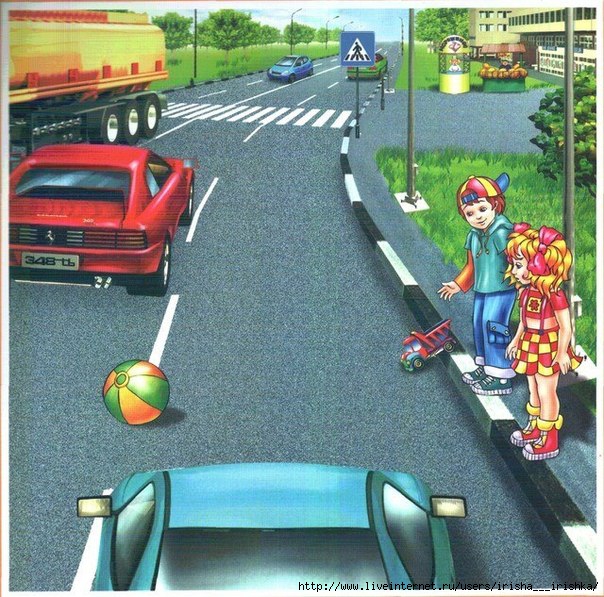 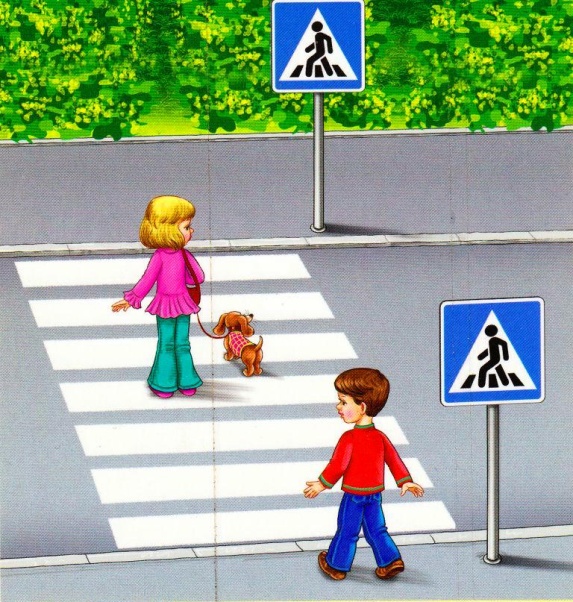 